Jarní budíček  (básnička s pohybem)Haló, všichni vstávejte!		(stoj + ruce k puse a zavoláme)
Jaro opět vítejte.			(stoj + máváme rukama)
Celou zimu jste jen spali,  (stoj + ruce u hlavy, jako když spíme)
protáhněte svoje svaly.		(stoj + protahujeme se)

Raz a dva a levá, pravá,       (2 dřepy a zvednutí levé a pravé nohy)
rozcvička je vždycky zdravá,(poskoky snožmo)
tak už všichni vstávejte, 	(stoj + ruce k puse a zavoláme)
jaro opět vítejte. 			(stoj + máváme rukama)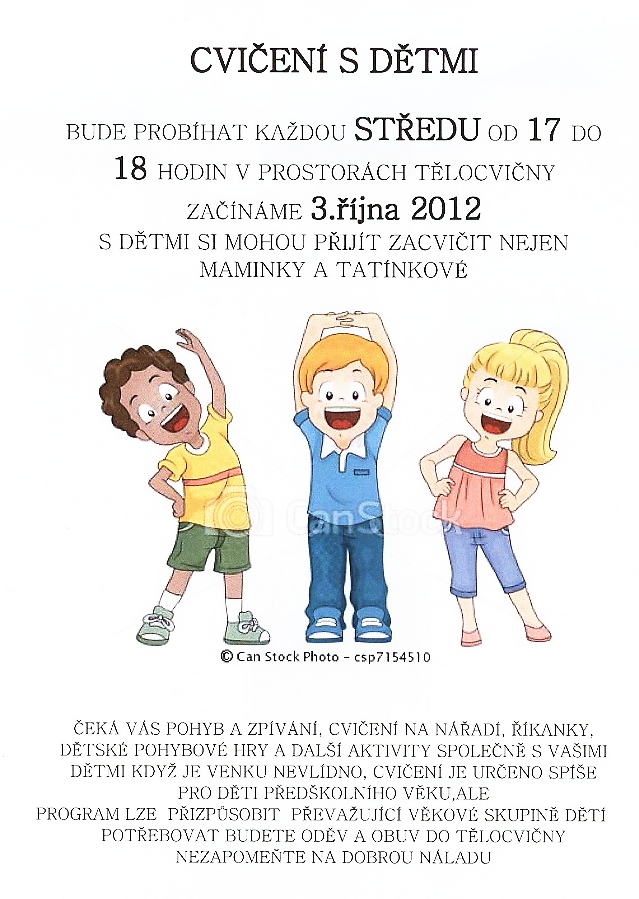 